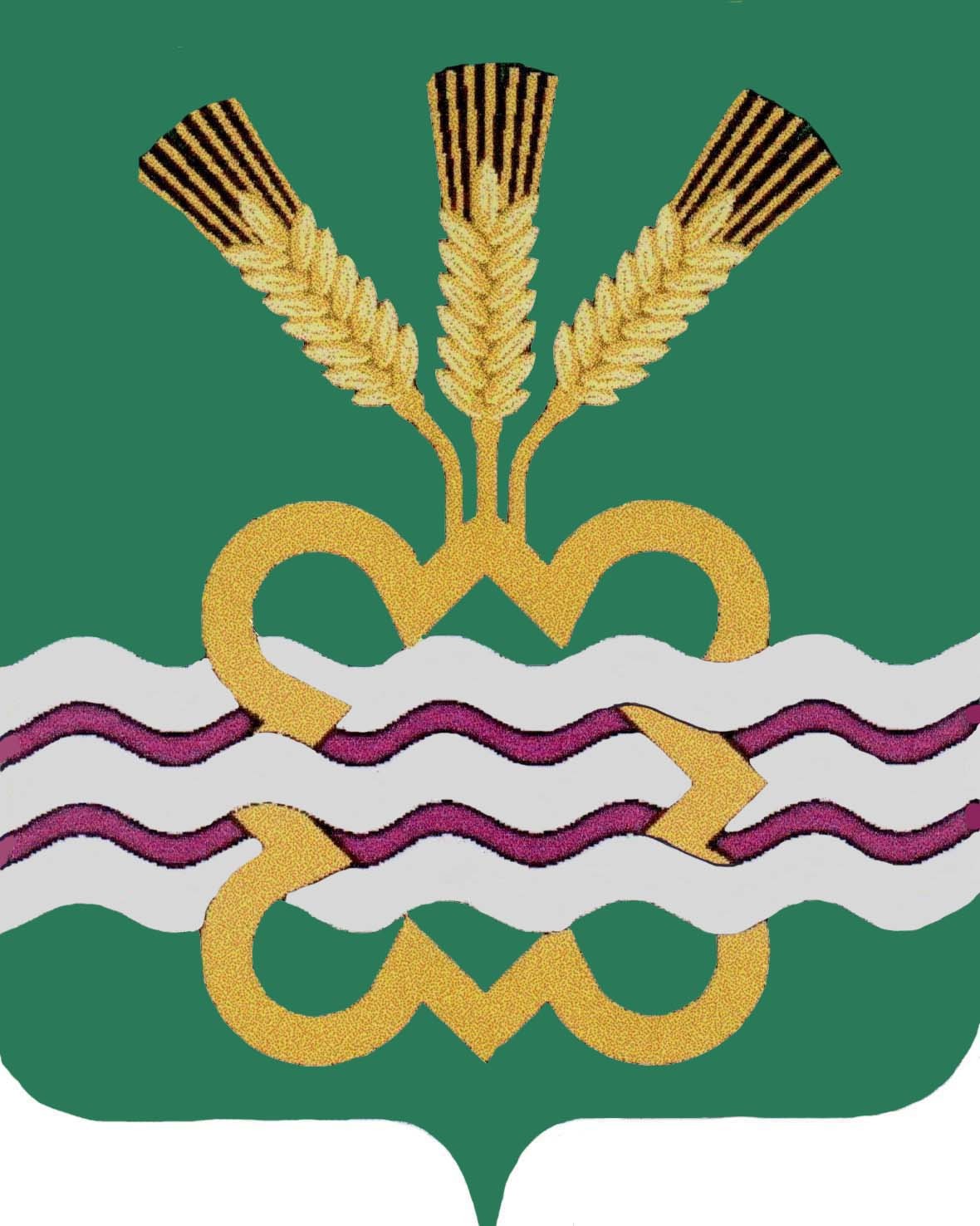 ГЛАВА МУНИЦИПАЛЬНОГО ОБРАЗОВАНИЯКАМЕНСКИЙ ГОРОДСКОЙ ОКРУГРАСПОРЯЖЕНИЕот 10.05.2016 г.  №  99п. МартюшО внесении изменений в отдельные нормативные правовые акты Главы Каменского городского округа по вопросам предоставления муниципальных услугВ целях приведения нормативных правовых актов Каменского городского округа в соответствие действующему законодательству Российской Федерации и Свердловской области, во исполнение постановления Главы Каменского городского округа от 10.09.2015г. №2442 «Об утверждении Порядка разработки и утверждения административных регламентов предоставления муниципальных услуг, Порядка проведения экспертизы проектов административных регламентов предоставления муниципальных услуг» (в редакции от 04.02.2016г. №224):1.Внести в Административный регламент по предоставлению муниципальной услуги «Предоставление информации об образовательных программах и учебных планах, рабочих программах учебных курсов, предметов, дисциплин (модулей), годовых календарных учебных графиках муниципальных общеобразовательных учреждений Каменского городского округа», утвержденный распоряжением Главы Каменского городского округа от 19 декабря 2012 г. № 143, следующие изменения:1.1. Наименование пункта 16 раздела 2 «Требования к помещениям, в которых предоставляется муниципальная услуга», изложить в следующей редакции:«Требования к помещениям, в которых предоставляются муниципальная услуга, услуга, предоставляемая организацией, участвующей в предоставлении муниципальной услуги, к месту ожидания и приема заявителей, размещению и оформлению визуальной, текстовой и мультимедийной информации о порядке предоставления таких услуг, в том числе к обеспечению доступности для инвалидов указанных объектов в соответствии с законодательством Российской Федерации о социальной защите инвалидов».1.2.Пункт 16  раздела 2 дополнить абзацем следующего содержания:«4) Вход и передвижение по помещениям, в которых проводится прием граждан, не должны создавать затруднений для лиц с ограниченными возможностями. Помещения должны отвечать требованиям доступности для инвалидов в соответствии с законодательством Российской Федерации о социальной защите инвалидов.».2. Внести в Административный регламент по предоставлению муниципальным казенным учреждением культуры «Центральная библиотека Каменского городского округа» муниципальной услуги  «Предоставление доступа к справочно-поисковому аппарату библиотек, базам данных библиотек Каменского городского округа», утвержденный распоряжением Главы Каменского городского округа от 12.12.2012г. №137, следующие изменения:2.1. Наименование пункта 2.16 раздела 2 «Требования к помещениям, в которых предоставляется муниципальной услуга, к месту ожидания и приема заявителей, размещению и оформлению визуальной, текстовой и мультимедийной информации о порядке предоставления услуги», изложить в следующей редакции:«Требования к помещениям, в которых предоставляются муниципальная услуга, услуга, предоставляемая организацией, участвующей в предоставлении муниципальной услуги, к месту ожидания и приема заявителей, размещению и оформлению визуальной, текстовой и мультимедийной информации о порядке предоставления таких услуг, в том числе к обеспечению доступности для инвалидов указанных объектов в соответствии с законодательством Российской Федерации о социальной защите инвалидов».2.2. Пункт 2.16 раздела 2 дополнить абзацем следующего содержания:«5) Вход и передвижение по помещениям, в которых проводится прием граждан, не должны создавать затруднений для лиц с ограниченными возможностями. Помещения должны отвечать требованиям доступности для инвалидов в соответствии с законодательством Российской Федерации о социальной защите инвалидов.».3.Внести в Административный регламент по предоставлению муниципальным казенным учреждением культуры «Центральная библиотека Каменского городского округа» муниципальной услуги  «Предоставление доступа к оцифрованным изданиям, хранящимся в библиотеках, в  том числе к фонду редких книг, с учетом соблюдения требований законодательства Российской Федерации об авторских и смежных правах», утвержденный распоряжением Главы Каменского городского округа от 12.12.2012г. №136, следующие изменения:3.1. Наименование пункта 2.16 раздела 2 «Требования к помещениям, в которых предоставляется муниципальной услуга, к месту ожидания и приема заявителей, размещению и оформлению визуальной, текстовой и мультимедийной информации о порядке предоставления услуги», изложить в следующей редакции:«Требования к помещениям, в которых предоставляются муниципальная услуга, услуга, предоставляемая организацией, участвующей в предоставлении муниципальной услуги, к месту ожидания и приема заявителей, размещению и оформлению визуальной, текстовой и мультимедийной информации о порядке предоставления таких услуг, в том числе к обеспечению доступности для инвалидов указанных объектов в соответствии с законодательством Российской Федерации о социальной защите инвалидов».3.2. Пункт 2.16 раздела 2 дополнить абзацем следующего содержания:«5) Вход и передвижение по помещениям, в которых проводится прием граждан, не должны создавать затруднений для лиц с ограниченными возможностями. Помещения должны отвечать требованиям доступности для инвалидов в соответствии с законодательством Российской Федерации о социальной защите инвалидов.».4. Внести в Административный регламент по предоставлению муниципальной услуги «Запись на обзорные, тематические и интерактивные экскурсии на территории муниципального образования «Каменский городской округ», утвержденный распоряжением Главы Каменского городского округа от 12.12.2012г. №134, следующие изменения:4.1. Наименование пункта 2.16 раздела 2 «Требования к помещениям, в которых предоставляется муниципальная услуга», изложить в следующей редакции:«Требования к помещениям, в которых предоставляются муниципальная услуга, услуга, предоставляемая организацией, участвующей в предоставлении муниципальной услуги, к месту ожидания и приема заявителей, размещению и оформлению визуальной, текстовой и мультимедийной информации о порядке предоставления таких услуг, в том числе к обеспечению доступности для инвалидов указанных объектов в соответствии с законодательством Российской Федерации о социальной защите инвалидов».4.2. Пункт 2.16 раздела 2 дополнить абзацем следующего содержания:«2.16.5. Вход и передвижение по помещениям, в которых проводится прием граждан, не должны создавать затруднений для лиц с ограниченными возможностями. Помещения должны отвечать требованиям доступности для инвалидов в соответствии с законодательством Российской Федерации о социальной защите инвалидов.».5. Внести в Административный регламент предоставления муниципальной услуги«Предоставление информации о культурно-досуговых услугах на территории муниципального образования «Каменский городской округ», утвержденный распоряжением Главы Каменского городского округа от 12.12.2012г. №135, следующие изменения:5.1. Наименование пункта 2.15 раздела 2, изложить в следующей редакции:«Требования к помещениям, в которых предоставляются муниципальная услуга, услуга, предоставляемая организацией, участвующей в предоставлении муниципальной услуги, к месту ожидания и приема заявителей, размещению и оформлению визуальной, текстовой и мультимедийной информации о порядке предоставления таких услуг, в том числе к обеспечению доступности для инвалидов указанных объектов в соответствии с законодательством Российской Федерации о социальной защите инвалидов».5.2. Пункт 2.15 раздела 2 дополнить абзацем следующего содержания:«2.15.5 Вход и передвижение по помещениям, в которых проводится прием граждан, не должны создавать затруднений для лиц с ограниченными возможностями. Помещения должны отвечать требованиям доступности для инвалидов в соответствии с законодательством Российской Федерации о социальной защите инвалидов.».6. Внести в Административный регламент предоставления муниципальной услуги «Предоставление информации о проведении ярмарок, выставок народного творчества, ремесел на территории муниципального образования «Каменский городской округ», утвержденный распоряжением Главы Каменского городского округа от 15.03.2013г. №21, следующие изменения:6.1. Пункт2.15. раздела 2, изложить в следующей редакции:«Требования к помещениям, в которых предоставляются муниципальная услуга, услуга, предоставляемая организацией, участвующей в предоставлении муниципальной услуги, к месту ожидания и приема заявителей, размещению и оформлению визуальной, текстовой и мультимедийной информации о порядке предоставления таких услуг, в том числе к обеспечению доступности для инвалидов указанных объектов в соответствии с законодательством Российской Федерации о социальной защите инвалидов».6.2.  Пункт 2.15. раздела 2 дополнить абзацем следующего содержания:«2.15.5  Вход и передвижение по помещениям, в которых проводится прием граждан, не должны создавать затруднений для лиц с ограниченными возможностями. Помещения должны отвечать требованиям доступности для инвалидов в соответствии с законодательством Российской Федерации о социальной защите инвалидов.».7. Внести в Административный регламент предоставления муниципальной услуги «Включение мест размещения ярмарок на земельных участках, в зданиях, строениях, сооружениях, находящихся в частной собственности, в план организации и проведения ярмарок на территории Каменского городского округа в очередном календарном году», утвержденный распоряжением Главы Каменского городского округа от 13.05.2014г. №80 (в ред. от 14.01.2015г. №02), следующие изменения:7.1. Пункт 2.17 раздела 2 дополнить абзацем следующего содержания:«Вход и передвижение по помещениям, в которых проводится прием граждан, не должны создавать затруднений для лиц с ограниченными возможностями. Помещения должны отвечать требованиям доступности для инвалидов в соответствии с законодательством Российской Федерации о социальной защите инвалидов.».8. Внести в Административный регламент предоставления муниципальной услуги «Выдача, продление, переоформление разрешения на право  организации  розничного рынка на территории   Каменского городского  округа», утвержденный распоряжением Главы Каменского городского округа от 08.04.2014г. №  51 (в ред. от 14.01.2015г. № 01), следующие изменения:8.1. Пункт 2.17 раздела 2 дополнить абзацем следующего содержания:«Вход и передвижение по помещениям, в которых проводится прием граждан, не должны создавать затруднений для лиц с ограниченными возможностями. Помещения должны отвечать требованиям доступности для инвалидов в соответствии с законодательством Российской Федерации о социальной защите инвалидов.».9.Внести в Административный регламент предоставления муниципальной услуги «Выдача разрешения на вступление в брак несовершеннолетним лицам, достигшим возраста шестнадцати лет», утвержденный распоряжениемГлавы Каменского городского округа от 23.10.2014г. № 194, следующие изменения:9.1. Пункт 2.13. раздела 2 дополнить абзацем следующего содержания:«Вход и передвижение по помещениям, в которых проводится прием граждан, не должны создавать затруднений для лиц с ограниченными возможностями. Помещения должны отвечать требованиям доступности для инвалидов в соответствии с законодательством Российской Федерации о социальной защите инвалидов.».10. Внести в Административный регламент предоставления муниципальной услуги «Прием заявлений, документов, а также постановка граждан на учет в качестве нуждающихся в жилых помещениях», утвержденный распоряжением Главы Каменского городского округа от 30.12.2014г. №273, следующие изменения:10.1. Пункт 2.12 раздела 2 дополнить абзацем следующего содержания:«Вход и передвижение по помещениям, в которых проводится прием граждан, не должны создавать затруднений для лиц с ограниченными возможностями. Помещения должны отвечать требованиям доступности для инвалидов в соответствии с законодательством Российской Федерации о социальной защите инвалидов.».11. Внести в Административный регламент предоставления муниципальной услуги «Признание молодых семей нуждающимися в улучшении жилищных условий», утвержденный распоряжением Главы Каменского городского округа от 03.02.2015г. № 09, следующие изменения:11.1. Пункт 2.15 раздела 2 дополнить абзацем следующего содержания:«Вход и передвижение по помещениям, в которых проводится прием граждан, не должны создавать затруднений для лиц с ограниченными возможностями. Помещения должны отвечать требованиям доступности для инвалидов в соответствии с законодательством Российской Федерации о социальной защите инвалидов.».12. Внести в Административный регламент предоставления муниципальной  услуги «Признание молодых семей участниками подпрограммы «Обеспечение жильем молодых семей», утвержденный распоряжением Главы Каменского городского округа от 03.02.2015г. №10, следующие изменения:12.1. Пункт 2.14 раздела 2 дополнить абзацем следующего содержания:«Вход и передвижение по помещениям, в которых проводится прием граждан, не должны создавать затруднений для лиц с ограниченными возможностями. Помещения должны отвечать требованиям доступности для инвалидов в соответствии с законодательством Российской Федерации о социальной защите инвалидов.».13. Внести в Административный регламент предоставления муниципальной  услуги  «Предоставление социальных выплат молодым семьям на приобретение (строительство) жилья», утвержденный распоряжением Главы Каменского городского округа от 03.02.2015г. №11, следующие изменения:13.1. Пункт 2.12. раздела 2 дополнить абзацем следующего содержания:«Вход и передвижение по помещениям, в которых проводится прием граждан, не должны создавать затруднений для лиц с ограниченными возможностями. Помещения должны отвечать требованиям доступности для инвалидов в соответствии с законодательством Российской Федерации о социальной защите инвалидов.».14. Внести в Административный регламент по предоставлению муниципальной  услуги «Признание в установленном порядке жилых помещений муниципального жилищного фонда непригодными для проживания», утвержденный распоряжением Главы Каменского городского округа от 05.06.2014г. №100, следующие изменения:14.1. Абзац 1 пункта 22 раздела 2, изложить в следующей редакции:«Требования к помещениям, в которых предоставляются муниципальная услуга, услуга, предоставляемая организацией, участвующей в предоставлении муниципальной услуги, к месту ожидания и приема заявителей, размещению и оформлению визуальной, текстовой и мультимедийной информации о порядке предоставления таких услуг, в том числе к обеспечению доступности для инвалидов указанных объектов в соответствии с законодательством Российской Федерации о социальной защите инвалидов».14.2.  Пункт 22 раздела 2 дополнить абзацем следующего содержания:«5) «Вход и передвижение по помещениям, в которых проводится прием граждан, не должны создавать затруднений для лиц с ограниченными возможностями. Помещения должны отвечать требованиям доступности для инвалидов в соответствии с законодательством Российской Федерации о социальной защите инвалидов.».15. Внести в Административный регламент предоставления муниципальной  услуги «Выдача специального разрешения на движение по автомобильным дорогам местного значения МО «Каменский городской округ» транспортного средства, осуществляющего перевозки тяжеловесных и (или) крупногабаритных грузов», утвержденный распоряжением Главы Каменского городского округа от 16.12.2014г. №238, следующие изменения:15.1. Пункт 2.13. раздела 2 дополнить абзацем следующего содержания:«Вход и передвижение по помещениям, в которых проводится прием граждан, не должны создавать затруднений для лиц с ограниченными возможностями. Помещения должны отвечать требованиям доступности для инвалидов в соответствии с законодательством Российской Федерации о социальной защите инвалидов.».16. Внести в Административный регламент по предоставлению муниципальной  услуги «Выдача специального разрешения на движение по автомобильным дорогам местного значения МО «Каменский городской округ» Свердловской области транспортного средства, осуществляющего перевозки опасных грузов», утвержденный распоряжением Главы Каменского городского округа от 16.12.2014г. №239, следующие изменения:16.1. Пункт 2.13. раздела 2 дополнить абзацем следующего содержания:«Вход и передвижение по помещениям, в которых проводится прием граждан, не должны создавать затруднений для лиц с ограниченными возможностями. Помещения должны отвечать требованиям доступности для инвалидов в соответствии с законодательством Российской Федерации о социальной защите инвалидов.».17. Внести в Административный регламент предоставления муниципальной  услуги «Предоставление объектов муниципальной собственности МО «Каменский городской округ» в хозяйственное ведение, оперативное управление», утвержденный распоряжением Главы Каменского городского округа от 20.12.2011г. №121 (в ред. от 20.02.2012 г. № 18, от 19.12.2013 г. № 195, от 13.05.2014 г. № 79, от 15.12.2014 г. № 233), следующие изменения:17.1. Пункт 2.11 раздела 2 дополнить абзацем следующего содержания:«Вход и передвижение по помещениям, в которых проводится прием граждан, не должны создавать затруднений для лиц с ограниченными возможностями. Помещения должны отвечать требованиям доступности для инвалидов в соответствии с законодательством Российской Федерации о социальной защите инвалидов.».18. Внести в Административный регламент предоставления муниципальной  услуги «По отчуждению объектов муниципальной собственности», утвержденный распоряжением Главы Каменского городского округа от 20.12.2011г. №120 (в ред. от 20.02.2012 г. № 19, от 27.12.2013 г. №  207, от 15.12.2014 г. № 234), следующие изменения:18.1. Пункт 2.13. раздела 2 дополнить  абзацем следующего содержания:«Вход и передвижение по помещениям, в которых проводится прием граждан, не должны создавать затруднений для лиц с ограниченными возможностями. Помещения должны отвечать требованиям доступности для инвалидов в соответствии с законодательством Российской Федерации о социальной защите инвалидов.».19. Внести в Административный регламент по исполнению муниципальной  услуги «Предоставление объектов муниципальной собственности МО «Каменский городской округ» в безвозмездное пользование», утвержденный распоряжением Главы Каменского городского округа от 20.12.2011г. №122 (в ред. от 30.07.2013 г. № 106, от 19.12.2013 г. № 196, от 15.12.2014 г. № 235), следующие изменения:19.1. Пункт 2.12 раздела 2 дополнить  абзацем следующего содержания:«Вход и передвижение по помещениям, в которых проводится прием граждан, не должны создавать затруднений для лиц с ограниченными возможностями. Помещения должны отвечать требованиям доступности для инвалидов в соответствии с законодательством Российской Федерации о социальной защите инвалидов.».20. Внести в Административный регламент по исполнению муниципальной  услуги  «По предоставлению в аренду объектов муниципальной собственности», утвержденный распоряжением Главы Каменского городского округа от 20.11.2011г. №123 (в ред. от 25.12.2014г. № 260), следующие изменения:20.1. Пункт 2.12. раздела 2 дополнить абзацем следующего содержания:«Вход и передвижение по помещениям, в которых проводится прием граждан, не должны создавать затруднений для лиц с ограниченными возможностями. Помещения должны отвечать требованиям доступности для инвалидов в соответствии с законодательством Российской Федерации о социальной защите инвалидов.».21. Внести в Административный регламент по исполнению муниципальной  услуги «Предоставление в аренду объектов муниципальной собственности Каменского городского округа без проведения торгов», утвержденный распоряжением Главы Каменского городского округа от 29.05.2013г. №80 (в ред. от 16.08.2013г. №128, от 25.12.2014г. №3460, от 25.12.2014г. №258), следующие изменения:21.1. Пункт 2.12. раздела 2 дополнить абзацем следующего содержания:«Вход и передвижение по помещениям, в которых проводится прием граждан, не должны создавать затруднений для лиц с ограниченными возможностями. Помещения должны отвечать требованиям доступности для инвалидов в соответствии с законодательством Российской Федерации о социальной защите инвалидов.».22. Внести в Административный регламент по предоставлению муниципальной  услуги «По предоставлению информации об объектах недвижимого имущества, находящихся в собственности МО «Каменский городской округ» и предназначенных для сдачи в аренду», утвержденный распоряжением Главы Каменского городского округа от 06.08.2010г. №69 (в ред. от 02.07.2013г №97, от 25.12.2014г.№259), следующие изменения:22.1. Пункт 2.4. раздела 2 «Требования к месту предоставления муниципальной услуги», изложить в следующей редакции:«Требования к помещениям, в которых предоставляются муниципальная услуга, услуга, предоставляемая организацией, участвующей в предоставлении муниципальной услуги, к месту ожидания и приема заявителей, размещению и оформлению визуальной, текстовой и мультимедийной информации о порядке предоставления таких услуг, в том числе к обеспечению доступности для инвалидов указанных объектов в соответствии с законодательством Российской Федерации о социальной защите инвалидов».22.2.Пункт 2.4 раздела 2, дополнить абзацем следующего содержания:«Вход и передвижение по помещениям, в которых проводится прием граждан, не должны создавать затруднений для лиц с ограниченными возможностями. Помещения должны отвечать требованиям доступности для инвалидов в соответствии с законодательством Российской Федерации о социальной защите инвалидов.».23. Внести в Административный регламент предоставления муниципальной  услуги «Приватизация жилого помещения муниципального жилищного фонда», утвержденный распоряжением Главы Каменского городского округа от 02.06.2014г. №96 (в ред. от 19.05.2015г. №81), следующие изменения:23.1. Абзац 1 пункта 23 раздела 2 «Требования к помещениям, в которых предоставляется муниципальная услуга:», изложить в следующей редакции:«Требования к помещениям, в которых предоставляются муниципальная услуга, услуга, предоставляемая организацией, участвующей в предоставлении муниципальной услуги, к месту ожидания и приема заявителей, размещению и оформлению визуальной, текстовой и мультимедийной информации о порядке предоставления таких услуг, в том числе к обеспечению доступности для инвалидов указанных объектов в соответствии с законодательством Российской Федерации о социальной защите инвалидов».23.2.  Пункт 23 раздела 2, дополнить абзацем следующего содержания:«5) «Вход и передвижение по помещениям, в которых проводится прием граждан, не должны создавать затруднений для лиц с ограниченными возможностями. Помещения должны отвечать требованиям доступности для инвалидов в соответствии с законодательством Российской Федерации о социальной защите инвалидов.».24. Внести в Административный регламент по предоставлению муниципальной  услуги «Приватизация служебного жилого помещения», утвержденный распоряжением Главы Каменского городского округа от 05.06.2014г. №103, следующие изменения:24.1. Абзац1 пункта 22 раздела 2 «Требования к помещениям, в которых предоставляется муниципальная услуга:», изложить в следующей редакции:«Требования к помещениям, в которых предоставляются муниципальная услуга, услуга, предоставляемая организацией, участвующей в предоставлении муниципальной услуги, к месту ожидания и приема заявителей, размещению и оформлению визуальной, текстовой и мультимедийной информации о порядке предоставления таких услуг, в том числе к обеспечению доступности для инвалидов указанных объектов в соответствии с законодательством Российской Федерации о социальной защите инвалидов».24.2.  Пункт 22 раздела 2, дополнить абзацем следующего содержания:«5) «Вход и передвижение по помещениям, в которых проводится прием граждан, не должны создавать затруднений для лиц с ограниченными возможностями. Помещения должны отвечать требованиям доступности для инвалидов в соответствии с законодательством Российской Федерации о социальной защите инвалидов.».25. Внести в Административный регламент по предоставлению муниципальной  услуги «Оформление дубликата договора приватизации жилого помещения муниципального жилищного фонда», утвержденный распоряжением Главы Каменского городского округа от 05.06.2014г. №101, следующие изменения:25.1. Абзац 1 пункта 22 раздела 2 «Требования к помещениям, в которых предоставляется муниципальная услуга» изложить в следующей редакции:«Требования к помещениям, в которых предоставляются муниципальная услуга, услуга, предоставляемая организацией, участвующей в предоставлении муниципальной услуги, к месту ожидания и приема заявителей, размещению и оформлению визуальной, текстовой и мультимедийной информации о порядке предоставления таких услуг, в том числе к обеспечению доступности для инвалидов указанных объектов в соответствии с законодательством Российской Федерации о социальной защите инвалидов».25.2.Пункт 22 раздела 2, дополнить абзацем следующего содержания:«5) «Вход и передвижение по помещениям, в которых проводится прием граждан, не должны создавать затруднений для лиц с ограниченными возможностями. Помещения должны отвечать требованиям доступности для инвалидов в соответствии с законодательством Российской Федерации о социальной защите инвалидов.».26. Внести в Административный регламент по предоставлению муниципальной  услуги «Оформление дубликата договора социального найма жилого помещения муниципального жилищного фонда, договора найма жилого помещения муниципального специализированного жилищного фонда, ордера на жилое помещение», утвержденный распоряжением Главы Каменского городского округа от 02.06.2014г. №94, следующие изменения:26.1. Абзац 1 пункта 22 раздела 2 «Требования к помещениям, в которых предоставляется муниципальная услуга» изложить в следующей редакции:«Требования к помещениям, в которых предоставляются муниципальная услуга, услуга, предоставляемая организацией, участвующей в предоставлении муниципальной услуги, к месту ожидания и приема заявителей, размещению и оформлению визуальной, текстовой и мультимедийной информации о порядке предоставления таких услуг, в том числе к обеспечению доступности для инвалидов указанных объектов в соответствии с законодательством Российской Федерации о социальной защите инвалидов».26.2. Пункт 22 раздела 2, дополнить абзацем следующего содержания:«5) «Вход и передвижение по помещениям, в которых проводится прием граждан, не должны создавать затруднений для лиц с ограниченными возможностями. Помещения должны отвечать требованиям доступности для инвалидов в соответствии с законодательством Российской Федерации о социальной защите инвалидов.».27. Внести в Административный регламент по предоставлению муниципальной  услуги «Заключение договоров социального найма с гражданами, жилые помещения которым предоставлены до 01.03.2005 года по ордерам или на основании актов Администрации Муниципального образования «Каменский район», территориальных органов Администрации Каменского района, исполнительного комитета органов Администрации Каменского районного Совета народных депутатов», утвержденный распоряжением Главы Каменского городского округа от 26.01.2015г. №06, следующие изменения:27.1. Абзац 1 пункта 21 раздела 2 «Требования к помещениям, в которых предоставляется муниципальная услуга» изложить в следующей редакции:«Требования к помещениям, в которых предоставляются муниципальная услуга, услуга, предоставляемая организацией, участвующей в предоставлении муниципальной услуги, к месту ожидания и приема заявителей, размещению и оформлению визуальной, текстовой и мультимедийной информации о порядке предоставления таких услуг, в том числе к обеспечению доступности для инвалидов указанных объектов в соответствии с законодательством Российской Федерации о социальной защите инвалидов».27.2. Пункт 21 раздела 2, дополнить абзацем следующего содержания:«5) «Вход и передвижение по помещениям, в которых проводится прием граждан, не должны создавать затруднений для лиц с ограниченными возможностями. Помещения должны отвечать требованиям доступности для инвалидов в соответствии с законодательством Российской Федерации о социальной защите инвалидов.».28. Внести в Административный регламент по предоставлению муниципальной  услуги: «Передача жилых помещений в муниципальную собственность (деприватизация)», утвержденный распоряжением Главы Каменского городского округа от 02.06.2014г. №97, следующие изменения:28.1. Абзац 1 пункта 22 раздела 2 «Требования к помещениям, в которых предоставляется муниципальная услуга» изложить в следующей редакции:«Требования к помещениям, в которых предоставляются муниципальная услуга, услуга, предоставляемая организацией, участвующей в предоставлении муниципальной услуги, к месту ожидания и приема заявителей, размещению и оформлению визуальной, текстовой и мультимедийной информации о порядке предоставления таких услуг, в том числе к обеспечению доступности для инвалидов указанных объектов в соответствии с законодательством Российской Федерации о социальной защите инвалидов».28.2. Пункт 22 раздела 2, дополнить абзацем следующего содержания:«5) «Вход и передвижение по помещениям, в которых проводится прием граждан, не должны создавать затруднений для лиц с ограниченными возможностями. Помещения должны отвечать требованиям доступности для инвалидов в соответствии с законодательством Российской Федерации о социальной защите инвалидов.».29. Внести в Административный регламент предоставления муниципальной  услуги «Предоставление жилого помещения муниципального жилищного фонда по договору найма в специализированном жилищном фонде», утвержденной распоряжением Главы Каменского городского округа от 24.12.2014г. №246 (в ред. от 30.03.2015г. №53, от 30.06.2015г. №127), следующие изменения:29.1. Подраздел «Требования к помещениям, в которых предоставляются муниципальная услуга, услуги организации, участвующей в предоставлении муниципальной услуги, к местам ожидания и приема заявителей, размещению и оформлению визуальной, текстовой и мультимедийной информации о порядке предоставления муниципальной услуги» раздела 2, изложить в следующей редакции:«Требования к помещениям, в которых предоставляются муниципальная услуга, услуга, предоставляемая организацией, участвующей в предоставлении муниципальной услуги, к месту ожидания и приема заявителей, размещению и оформлению визуальной, текстовой и мультимедийной информации о порядке предоставления таких услуг, в том числе к обеспечению доступности для инвалидов указанных объектов в соответствии с законодательством Российской Федерации о социальной защите инвалидов».29.2. Пункт 43  раздела 2 «Вход в помещение приема и выдачи документов должен обеспечивать свободный доступ заявителей, быть оборудован удобной лестницей с поручнями, широкими проходами, а также пандусами для передвижения кресел-колясок.», изложить в следующей редакции:«43. Требования к помещениям, в которых предоставляются муниципальная услуга, услуга, предоставляемая организацией, участвующей в предоставлении муниципальной услуги, к месту ожидания и приема заявителей, размещению и оформлению визуальной, текстовой и мультимедийной информации о порядке предоставления таких услуг, в том числе к обеспечению доступности для инвалидов указанных объектов в соответствии с законодательством Российской Федерации о социальной защите инвалидов».30. Внести в Административный регламент предоставления муниципальной  услуги «Предоставление жилого помещения муниципального жилищного фонда по договору социального найма», утвержденный распоряжением Главы Каменского городского округа от 24.12.2014г. №247, следующие изменения:30.1. Абзац 1 пункта 15 раздела 2 «Требования к помещениям, в которых предоставляется муниципальная услуга:», изложить в следующей редакции:«Требования к помещениям, в которых предоставляются муниципальная услуга, услуга, предоставляемая организацией, участвующей в предоставлении муниципальной услуги, к месту ожидания и приема заявителей, размещению и оформлению визуальной, текстовой и мультимедийной информации о порядке предоставления таких услуг, в том числе к обеспечению доступности для инвалидов указанных объектов в соответствии с законодательством Российской Федерации о социальной защите инвалидов».30.2. Пункт 15 раздела 2, дополнить абзацем следующего содержания:«5) «Вход и передвижение по помещениям, в которых проводится прием граждан, не должны создавать затруднений для лиц с ограниченными возможностями. Помещения должны отвечать требованиям доступности для инвалидов в соответствии с законодательством Российской Федерации о социальной защите инвалидов.».31. Внести в Административный регламент предоставления муниципальной  услуги:«Включение жилых помещений в состав специализированного жилищного фонда», утвержденный распоряжением Главы Каменского городского округа от 25.02.2015г. №21, следующие изменения:31.1. Абзац 1 пункта 21 раздела 2 «Требования к помещениям, в которых предоставляется муниципальная услуга:», изложить в следующей редакции:«Требования к помещениям, в которых предоставляются муниципальная услуга, услуга, предоставляемая организацией, участвующей в предоставлении муниципальной услуги, к месту ожидания и приема заявителей, размещению и оформлению визуальной, текстовой и мультимедийной информации о порядке предоставления таких услуг, в том числе к обеспечению доступности для инвалидов указанных объектов в соответствии с законодательством Российской Федерации о социальной защите инвалидов».31.2. Пункт 21 раздела 2, дополнить абзацем следующего содержания:«5) «Вход и передвижение по помещениям, в которых проводится прием граждан, не должны создавать затруднений для лиц с ограниченными возможностями. Помещения должны отвечать требованиям доступности для инвалидов в соответствии с законодательством Российской Федерации о социальной защите инвалидов.».32. Внести в Административный регламент по предоставлению муниципальной  услуги «Выдача разрешения (отказа) нанимателю жилого помещения по договору социального найма  на вселение нового члена семьи (временных жильцов)», утвержденный распоряжением Главы Каменского городского округа от 02.06.2014г. №95, следующие изменения:32.1. Абзац 1 пункта 22 раздела 2 «Требования к помещениям, в которых предоставляется муниципальная услуга», изложить в следующей редакции:«Требования к помещениям, в которых предоставляются муниципальная услуга, услуга, предоставляемая организацией, участвующей в предоставлении муниципальной услуги, к месту ожидания и приема заявителей, размещению и оформлению визуальной, текстовой и мультимедийной информации о порядке предоставления таких услуг, в том числе к обеспечению доступности для инвалидов указанных объектов в соответствии с законодательством Российской Федерации о социальной защите инвалидов».32.2. Пункт 22 раздела 2, дополнить абзацем следующего содержания:«5) «Вход и передвижение по помещениям, в которых проводится прием граждан, не должны создавать затруднений для лиц с ограниченными возможностями. Помещения должны отвечать требованиям доступности для инвалидов в соответствии с законодательством Российской Федерации о социальной защите инвалидов.».33. Внести в Административный регламент по предоставлению муниципальной  услуги «Оформление документов по обмену жилыми помещениями муниципального жилищного фонда», утвержденный распоряжением Главы Каменского городского округа от 05.06.2014г. №102, следующие изменения:33.1. Абзац 1 пункта 22 раздела 2 «Требования к помещениям, в которых предоставляется муниципальная услуга:», изложить в следующей редакции:«Требования к помещениям, в которых предоставляются муниципальная услуга, услуга, предоставляемая организацией, участвующей в предоставлении муниципальной услуги, к месту ожидания и приема заявителей, размещению и оформлению визуальной, текстовой и мультимедийной информации о порядке предоставления таких услуг, в том числе к обеспечению доступности для инвалидов указанных объектов в соответствии с законодательством Российской Федерации о социальной защите инвалидов».33.2. Пункт 22 раздела 2, дополнить абзацем следующего содержания:«5) «Вход и передвижение по помещениям, в которых проводится прием граждан, не должны создавать затруднений для лиц с ограниченными возможностями. Помещения должны отвечать требованиям доступности для инвалидов в соответствии с законодательством Российской Федерации о социальной защите инвалидов.».34.Внести в Административный регламент по предоставлению муниципальной  услуги«Выдача разрешений на установку рекламных конструкций», утвержденный распоряжением Главы Каменского городского округа от 29.04.2014г. №73, следующие изменения:34.1. Абзац 1 пункта 20 раздела 2 «Требования к помещениям, в которых предоставляется муниципальная услуга», изложить в следующей редакции:«Требования к помещениям, в которых предоставляются муниципальная услуга, услуга, предоставляемая организацией, участвующей в предоставлении муниципальной услуги, к месту ожидания и приема заявителей, размещению и оформлению визуальной, текстовой и мультимедийной информации о порядке предоставления таких услуг, в том числе к обеспечению доступности для инвалидов указанных объектов в соответствии с законодательством Российской Федерации о социальной защите инвалидов».34.2. пункт 20 раздела 2, дополнить абзацем следующего содержания:«5) «Вход и передвижение по помещениям, в которых проводится прием граждан, не должны создавать затруднений для лиц с ограниченными возможностями. Помещения должны отвечать требованиям доступности для инвалидов в соответствии с законодательством Российской Федерации о социальной защите инвалидов.».35. Внести в Административный регламент исполнения муниципальной  услуги «Выдача предписаний о демонтаже самовольно установленных рекламных конструкций», утвержденный распоряжением Главы Каменского городского округа от01.07.2016г. №132, следующие изменения:35.1. Абзац1 пункта 18 раздела 2 «Требования к помещениям, в которых предоставляется муниципальная услуга», изложить в следующей редакции:«Требования к помещениям, в которых предоставляются муниципальная услуга, услуга, предоставляемая организацией, участвующей в предоставлении муниципальной услуги, к месту ожидания и приема заявителей, размещению и оформлению визуальной, текстовой и мультимедийной информации о порядке предоставления таких услуг, в том числе к обеспечению доступности для инвалидов указанных объектов в соответствии с законодательством Российской Федерации о социальной защите инвалидов».35.2. Пункт 18 раздела 2, дополнить абзацем следующего содержания:«5) «Вход и передвижение по помещениям, в которых проводится прием граждан, не должны создавать затруднений для лиц с ограниченными возможностями. Помещения должны отвечать требованиям доступности для инвалидов в соответствии с законодательством Российской Федерации о социальной защите инвалидов.».36. Внести в Административный регламент по предоставлению муниципальной  услуги «Прием заявлений и выдача документов о согласовании переустройства и (или) перепланировки жилого помещения», утвержденный распоряжением Главы Каменского городского округа от 17.06.2014г. №113, следующие изменения:36.1. Абзац1 пункта 18 раздела 2 «Требования к помещениям, в которых предоставляется муниципальная услуга» изложить в следующей редакции:«Требования к помещениям, в которых предоставляются муниципальная услуга, услуга, предоставляемая организацией, участвующей в предоставлении муниципальной услуги, к месту ожидания и приема заявителей, размещению и оформлению визуальной, текстовой и мультимедийной информации о порядке предоставления таких услуг, в том числе к обеспечению доступности для инвалидов указанных объектов в соответствии с законодательством Российской Федерации о социальной защите инвалидов».36.2. Пункт 18 раздела 2, дополнить абзацем следующего содержания:«5) «Вход и передвижение по помещениям, в которых проводится прием граждан, не должны создавать затруднений для лиц с ограниченными возможностями. Помещения должны отвечать требованиям доступности для инвалидов в соответствии с законодательством Российской Федерации о социальной защите инвалидов.».37. Внести в Административный регламент по предоставлению муниципальной  услуги «Предоставление градостроительного плана земельного участка», утвержденный распоряжением Главы Каменского городского округа от 29.04.2014г. №74 (в ред. от 18.06.2015г. №114), следующие изменения:37.1 Абзац 1 пункта 20 раздела 2 «Требования к помещениям, в которых предоставляется муниципальная услуга» изложить в следующей редакции:«Требования к помещениям, в которых предоставляются муниципальная услуга, услуга, предоставляемая организацией, участвующей в предоставлении муниципальной услуги, к месту ожидания и приема заявителей, размещению и оформлению визуальной, текстовой и мультимедийной информации о порядке предоставления таких услуг, в том числе к обеспечению доступности для инвалидов указанных объектов в соответствии с законодательством Российской Федерации о социальной защите инвалидов».37.2. Пункт 20 раздела 2, дополнить абзацем следующего содержания:«5) «Вход и передвижение по помещениям, в которых проводится прием граждан, не должны создавать затруднений для лиц с ограниченными возможностями. Помещения должны отвечать требованиям доступности для инвалидов в соответствии с законодательством Российской Федерации о социальной защите инвалидов.».38. Внести в Административный регламент по предоставлению муниципальной  услуги «Предоставление разрешения на отклонение от предельных параметров разрешенного строительства», утвержденный распоряжением Главы Каменского городского округа от 24.12.2014г. №249 (в ред. от 01.07.2015г. №130), следующие изменения:38.1.  Абзац 1 пункта 21 раздела II «Требования к помещениям, в которых предоставляется муниципальная услуга:», изложить в следующей редакции:«Требования к помещениям, в которых предоставляются муниципальная услуга, услуга, предоставляемая организацией, участвующей в предоставлении муниципальной услуги, к месту ожидания и приема заявителей, размещению и оформлению визуальной, текстовой и мультимедийной информации о порядке предоставления таких услуг, в том числе к обеспечению доступности для инвалидов указанных объектов в соответствии с законодательством Российской Федерации о социальной защите инвалидов».38.2. Пункт 21 раздела II, дополнить абзацем следующего содержания:«5) «Вход и передвижение по помещениям, в которых проводится прием граждан, не должны создавать затруднений для лиц с ограниченными возможностями. Помещения должны отвечать требованиям доступности для инвалидов в соответствии с законодательством Российской Федерации о социальной защите инвалидов.».39. Внести в Административный регламент по предоставлению муниципальной  услуги «Выдача  разрешения на  строительство, реконструкцию объектов капитального строительства», утвержденный распоряжением Главы Каменского городского округа от 17.06.2014г. №112, следующие изменения:39.1. Абзац1 пункта 19 раздела II «Требования к помещениям, в которых предоставляется муниципальная услуга», изложить в следующей редакции:«Требования к помещениям, в которых предоставляются муниципальная услуга, услуга, предоставляемая организацией, участвующей в предоставлении муниципальной услуги, к месту ожидания и приема заявителей, размещению и оформлению визуальной, текстовой и мультимедийной информации о порядке предоставления таких услуг, в том числе к обеспечению доступности для инвалидов указанных объектов в соответствии с законодательством Российской Федерации о социальной защите инвалидов».39.2. Пункт 19 раздела II, дополнить абзацем следующего содержания:«5) «Вход и передвижение по помещениям, в которых проводится прием граждан, не должны создавать затруднений для лиц с ограниченными возможностями. Помещения должны отвечать требованиям доступности для инвалидов в соответствии с законодательством Российской Федерации о социальной защите инвалидов.».40. Внести в Административный регламент по предоставлению муниципальной  услуги «Присвоение адреса объекту недвижимости», утвержденный распоряжением Главы Каменского городского округа от 25.12.2014г. №253, следующие изменения:40.1. Абзац 1 пункта 19 раздела II «Требования к помещениям, в которых предоставляется муниципальная услуга», изложить в следующей редакции:«Требования к помещениям, в которых предоставляются муниципальная услуга, услуга, предоставляемая организацией, участвующей в предоставлении муниципальной услуги, к месту ожидания и приема заявителей, размещению и оформлению визуальной, текстовой и мультимедийной информации о порядке предоставления таких услуг, в том числе к обеспечению доступности для инвалидов указанных объектов в соответствии с законодательством Российской Федерации о социальной защите инвалидов».40.2. пункт 19 раздела II, дополнить абзацем следующего содержания:«5) «Вход и передвижение по помещениям, в которых проводится прием граждан, не должны создавать затруднений для лиц с ограниченными возможностями. Помещения должны отвечать требованиям доступности для инвалидов в соответствии с законодательством Российской Федерации о социальной защите инвалидов.».41. Внести в Административный регламент по предоставлению муниципальной  услуги «Предоставление разрешения на ввод объекта в эксплуатацию», утвержденный распоряжением Главы Каменского городского округа от 29.04.2014г. №75 (с изм. от 01.07.2015г. №131), следующие изменения:41.1. Абзац 1 пункта 20 раздела 2 «Требования к помещениям, в которых предоставляется муниципальная услуга:», изложить в следующей редакции:«Требования к помещениям, в которых предоставляются муниципальная услуга, услуга, предоставляемая организацией, участвующей в предоставлении муниципальной услуги, к месту ожидания и приема заявителей, размещению и оформлению визуальной, текстовой и мультимедийной информации о порядке предоставления таких услуг, в том числе к обеспечению доступности для инвалидов указанных объектов в соответствии с законодательством Российской Федерации о социальной защите инвалидов».41.2. Пункт 20 раздела 2, дополнить абзацем следующего содержания:«5) «Вход и передвижение по помещениям, в которых проводится прием граждан, не должны создавать затруднений для лиц с ограниченными возможностями. Помещения должны отвечать требованиям доступности для инвалидов в соответствии с законодательством Российской Федерации о социальной защите инвалидов.».42.Внести в Административный регламент по предоставлению муниципальной  услуги «Выдача документа, подтверждающего проведение основных работ по строительству (реконструкции) объекта индивидуального жилищного строительства, осуществляемому с привлечением средств материнского (семейного) капитала», утвержденный распоряжением Главы Каменского городского округа от 29.04.2014г. №72, следующие изменения:42.1. Абзац 1 пункта 20 раздела II «Требования к помещениям, в которых предоставляется муниципальная услуга:», изложить в следующей редакции:«Требования к помещениям, в которых предоставляются муниципальная услуга, услуга, предоставляемая организацией, участвующей в предоставлении муниципальной услуги, к месту ожидания и приема заявителей, размещению и оформлению визуальной, текстовой и мультимедийной информации о порядке предоставления таких услуг, в том числе к обеспечению доступности для инвалидов указанных объектов в соответствии с законодательством Российской Федерации о социальной защите инвалидов».42.2. пункт 20 раздела II, дополнить абзацем следующего содержания:«5) «Вход и передвижение по помещениям, в которых проводится прием граждан, не должны создавать затруднений для лиц с ограниченными возможностями. Помещения должны отвечать требованиям доступности для инвалидов в соответствии с законодательством Российской Федерации о социальной защите инвалидов.».43. Внести в Административный регламент по предоставлению муниципальной  услуги «Принятие документов, а также выдача разрешений о переводе или об отказе в переводе жилого помещения в нежилое помещение или нежилого помещения в жилое помещение», утвержденный распоряжением Главы Каменского городского округа от 29.05.2014г. №88, следующие изменения:43.1. Абзац 1 пункта 18 раздела 2 «Требования к помещениям, в которых предоставляется муниципальная услуга:», изложить в следующей редакции:«Требования к помещениям, в которых предоставляются муниципальная услуга, услуга, предоставляемая организацией, участвующей в предоставлении муниципальной услуги, к месту ожидания и приема заявителей, размещению и оформлению визуальной, текстовой и мультимедийной информации о порядке предоставления таких услуг, в том числе к обеспечению доступности для инвалидов указанных объектов в соответствии с законодательством Российской Федерации о социальной защите инвалидов».43.2. Пункт 18 раздела 2, дополнить абзацем следующего содержания:«5) «Вход и передвижение по помещениям, в которых проводится прием граждан, не должны создавать затруднений для лиц с ограниченными возможностями. Помещения должны отвечать требованиям доступности для инвалидов в соответствии с законодательством Российской Федерации о социальной защите инвалидов.».44. Внести в Административный регламент по предоставлению муниципальной  услуги «Отнесение земельных участков к землям определенной категории», утвержденный распоряжением Главы Каменского городского округа от 29.04.2014г. №71, следующие изменения:44.1. Пункт 19 раздела II «Требования к помещениям, в которых предоставляется муниципальная услуга», изложить в следующей редакции:«Требования к помещениям, в которых предоставляются муниципальная услуга, услуга, предоставляемая организацией, участвующей в предоставлении муниципальной услуги, к месту ожидания и приема заявителей, размещению и оформлению визуальной, текстовой и мультимедийной информации о порядке предоставления таких услуг, в том числе к обеспечению доступности для инвалидов указанных объектов в соответствии с законодательством Российской Федерации о социальной защите инвалидов».44.2. пункт 19 раздела II, дополнить абзацем следующего содержания:«5) «Вход и передвижение по помещениям, в которых проводится прием граждан, не должны создавать затруднений для лиц с ограниченными возможностями. Помещения должны отвечать требованиям доступности для инвалидов в соответствии с законодательством Российской Федерации о социальной защите инвалидов.».45. Внести в Административный регламент по предоставлению муниципальной  услуги «Изменение одного вида на другой вид разрешенного использования земельных участков и иных объектов недвижимости», утвержденный распоряжением Главы Каменского городского округа от 24.12.2014г. №251, следующие изменения:45.1. Абзац 1 пункта 20 раздела II«Требования к помещениям, в которых предоставляется муниципальная услуга:», изложить в следующей редакции:«Требования к помещениям, в которых предоставляются муниципальная услуга, услуга, предоставляемая организацией, участвующей в предоставлении муниципальной услуги, к месту ожидания и приема заявителей, размещению и оформлению визуальной, текстовой и мультимедийной информации о порядке предоставления таких услуг, в том числе к обеспечению доступности для инвалидов указанных объектов в соответствии с законодательством Российской Федерации о социальной защите инвалидов».45.2. Пункт 20 раздела II «Требования к помещениям, в которых предоставляется муниципальная услуга», дополнить абзацем следующего содержания:«5) «Вход и передвижение по помещениям, в которых проводится прием граждан, не должны создавать затруднений для лиц с ограниченными возможностями. Помещения должны отвечать требованиям доступности для инвалидов в соответствии с законодательством Российской Федерации о социальной защите инвалидов.».46. Внести в Административный регламент по предоставлению муниципальной  услуги «Предоставление разрешений на условно разрешенный вид использования земельного участка», утвержденный распоряжением Главы Каменского городского округа от 25.12.2014г. №252 (в ред. от 20.03.2015г. № 40, от 01.07.2015г. № 129), следующие изменения:46.1. Абзац1 пункта 20 раздела II «Требования к помещениям, в которых предоставляется муниципальная услуга:», изложить в следующей редакции:«Требования к помещениям, в которых предоставляются муниципальная услуга, услуга, предоставляемая организацией, участвующей в предоставлении муниципальной услуги, к месту ожидания и приема заявителей, размещению и оформлению визуальной, текстовой и мультимедийной информации о порядке предоставления таких услуг, в том числе к обеспечению доступности для инвалидов указанных объектов в соответствии с законодательством Российской Федерации о социальной защите инвалидов».46.2. Пункт 20 раздела II, дополнить абзацем следующего содержания:«5) «Вход и передвижение по помещениям, в которых проводится прием граждан, не должны создавать затруднений для лиц с ограниченными возможностями. Помещения должны отвечать требованиям доступности для инвалидов в соответствии с законодательством Российской Федерации о социальной защите инвалидов.».47. Внести в Административный регламент по предоставлению муниципальной  услуги «Предоставление информации из информационной системы обеспечения градостроительной деятельности», утвержденный распоряжением Главы Каменского городского округа от 24.12.2014г. №248, следующие изменения:47.1. Абзац 1 пункта 21 раздела II «Требования к помещениям, в которых предоставляется муниципальная услуга», изложить в следующей редакции:«Требования к помещениям, в которых предоставляются муниципальная услуга, услуга, предоставляемая организацией, участвующей в предоставлении муниципальной услуги, к месту ожидания и приема заявителей, размещению и оформлению визуальной, текстовой и мультимедийной информации о порядке предоставления таких услуг, в том числе к обеспечению доступности для инвалидов указанных объектов в соответствии с законодательством Российской Федерации о социальной защите инвалидов».47.2. Пункт 21 раздела II, дополнить абзацем следующего содержания:«5) «Вход и передвижение по помещениям, в которых проводится прием граждан, не должны создавать затруднений для лиц с ограниченными возможностями. Помещения должны отвечать требованиям доступности для инвалидов в соответствии с законодательством Российской Федерации о социальной защите инвалидов.».48. Внести в Административный регламент предоставления муниципальной  услуги «Выдача копий архивных документов, подтверждающих право на владение землей», утвержденный распоряжением Главы Каменского городского округа от 30.12.2014г. №270, следующие изменения:48.1. Наименование подраздела 8 раздела 3 «Требования к местам предоставления муниципальной услуги», изложить в следующей редакции:«Требования к помещениям, в которых предоставляются муниципальная услуга, услуга, предоставляемая организацией, участвующей в предоставлении муниципальной услуги, к месту ожидания и приема заявителей, размещению и оформлению визуальной, текстовой и мультимедийной информации о порядке предоставления таких услуг, в том числе к обеспечению доступности для инвалидов указанных объектов в соответствии с законодательством Российской Федерации о социальной защите инвалидов».48.2. Подраздел 8 раздела 3, дополнить абзацем следующего содержания:«3.8.12. «Вход и передвижение по помещениям, в которых проводится прием граждан, не должны создавать затруднений для лиц с ограниченными возможностями. Помещения должны отвечать требованиям доступности для инвалидов в соответствии с законодательством Российской Федерации о социальной защите инвалидов.».49. Внести в Административный регламент предоставления муниципальной  услуги «Информационное обеспечение граждан, организаций и общественных объединений на основе документов Архивного Фонда Российской Федерации и других архивных документов», утвержденный распоряжением Главы Каменского городского округа от 30.12.2014г. №269, следующие изменения:49.1. Наименование подраздела 9 раздела 2 «Требования к местам предоставления муниципальной услуги», изложить в следующей редакции:«Требования к помещениям, в которых предоставляются муниципальная услуга, услуга, предоставляемая организацией, участвующей в предоставлении муниципальной услуги, к месту ожидания и приема заявителей, размещению и оформлению визуальной, текстовой и мультимедийной информации о порядке предоставления таких услуг, в том числе к обеспечению доступности для инвалидов указанных объектов в соответствии с законодательством Российской Федерации о социальной защите инвалидов».49.2. Подраздел 9 раздела 2, дополнить абзацем следующего содержания:«2.9.12. «Вход и передвижение по помещениям, в которых проводится прием граждан, не должны создавать затруднений для лиц с ограниченными возможностями. Помещения должны отвечать требованиям доступности для инвалидов в соответствии с законодательством Российской Федерации о социальной защите инвалидов.».50. Внести в Административный регламент предоставления муниципальной  услуги «Предоставление оформленных в установленном порядке архивных справок или копий архивных документов, связанных с социальной защитой граждан, предусматривающей их пенсионное обеспечение, а также получение льгот и компенсаций в соответствии с законодательством Российской Федерации», утвержденный распоряжением Главы Каменского городского округа от 30.12.2014г. №271, следующие изменения:50.1. Наименование подраздела 11 раздела 3 «Требования к местам предоставления муниципальной услуги», изложить в следующей редакции:«Требования к помещениям, в которых предоставляются муниципальная услуга, услуга, предоставляемая организацией, участвующей в предоставлении муниципальной услуги, к месту ожидания и приема заявителей, размещению и оформлению визуальной, текстовой и мультимедийной информации о порядке предоставления таких услуг, в том числе к обеспечению доступности для инвалидов указанных объектов в соответствии с законодательством Российской Федерации о социальной защите инвалидов».50.2. Подраздел 11 раздела 3, дополнить абзацем следующего содержания:«3.11.12. «Вход и передвижение по помещениям, в которых проводится прием граждан, не должны создавать затруднений для лиц с ограниченными возможностями. Помещения должны отвечать требованиям доступности для инвалидов в соответствии с законодательством Российской Федерации о социальной защите инвалидов.».2. Настоящее Распоряжение вступает в силу со дня егоподписания.3. Опубликовать настоящее Распоряжение в газете «Пламя» и разместить на официальном сайте муниципального образования «Каменский городской округ».4. Контроль за исполнением настоящего распоряжения возложить на заместителя Главы Администрации по вопросам организации управления и социальной политике  И.В. КырчиковуГлава городского округа						С.А. Белоусов